Recreation Commission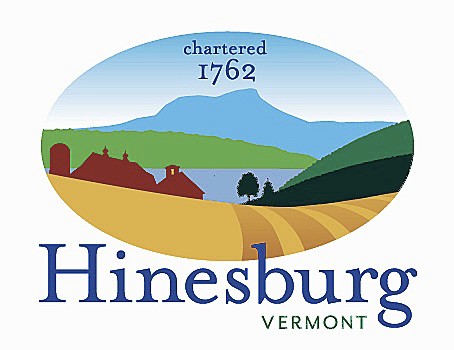 Town of Hinesburg10632 Route 116 Hinesburg VT 05461802.482.2281 |  hinesburg.org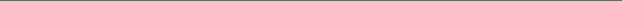 Recreation Commission Minutes –December 13, 2022 Members present via Zoom: Tom Giroux, Liam Powers, Rodney Putnam, Frank Twarog,& Mike Webb   Also present: Jen McCuinCall to order 7:10 pm. Public Comment.  None.Additions/deletions. Tom asks opinion of CVU’s gift of soccer goals.  Goals can be moved to northern edge of Ayer Field.  Tom will forward bottle/cans totals.  Tom shares news of a monetary gift from a contact. Franks makes a suggestion July 4th Theme for 2023 – Family Reunion.  Calcutta for fireworks. Rodney shares dates from HPH – 1/24 or 1/25. Will connect with Alex on a possible burger night or option for food.  Shares a Calcutta option in Colchester as a way to compare.  Liam shares Charity Auctions Today website as a resource.  Decide on $50 per ball and $10 for insurance.  Discussion on payment and ball number organization.  Agree to make things as simple as possible.  Jen confirms we can do this on rec. website – www.hinesburgrec.com  Need to produce door prizes every 10th ball.  Donations are needed for prizes.  Jen agrees to contact Top Hat Entertainment for Calcutta supplies rental.  Need to confirm Rahn’s availability, then get the date out soon, emphasizing the fireworks fundraising theme, plus a fun time out in Jan.           Mike suggests another easy fundraising idea for fireworks, which we can implement after the Calcutta.   Adjourn at 8:10 pm. Next meeting is 1/10/23 at 7 pm with Zoom link listed on website.Town of Hinesburg, Vermont | hinesburg.org